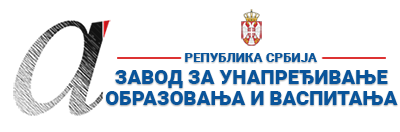 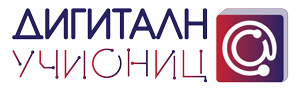 ПРИПРЕМА ЗА ЧАС*Уз припрему за час пожељно је приложити и презентацију коришћену за реализацију часа (уколико је презентација коришћена). Презентација се може урадити у било ком софтверу за израду презентација (PowerPoint, Google Slide, Prezi, Zoho Show, Sway, Canva или било који други). Уколико је презентација урађена у онлајн апликацији, доставља се тако што се линк ка презентацији наводи у обрасцу у реду „13. Линкови“.**Ред „14. Начини провере остварености исхода“ и „15. Оквир за преиспитивање оствареног часа“ се попуњава ако је час реализован.***Уколико наставник жели у припрему за час може уврстити и додатне описе (нпр. стандарди, кључни појмови, корелација, међупредметне компетенције и сл.). Ове описе навести на крају припреме (после реда 15.) додавањем нових редова у табелу.****НАЈКВАЛИТЕТНИЈЕ ПРИПРЕМЕ ЗА ЧАС БИЋЕ ПОСТАВЉЕНЕ У БАЗУ РАДОВА НА САЈТУ ПРОЈЕКТА https://digitalnaucionica.edu.rs/1. ШколаОШ „Змај Јова Јовановић“МестоВождовацВождовацВождовац2. Наставник (име и презиме)Андријана ЈелићАндријана ЈелићАндријана ЈелићАндријана ЈелићАндријана Јелић3. Предмет:Информатика и рачунарствоИнформатика и рачунарствоИнформатика и рачунарствоРазред                  V4. Наставна тема - модул:Информационо-комуникационе технологијеИнформационо-комуникационе технологијеИнформационо-комуникационе технологијеИнформационо-комуникационе технологијеИнформационо-комуникационе технологије5. Наставна јединица:Јединство хардвера, софтвера и сервисаЈединство хардвера, софтвера и сервисаЈединство хардвера, софтвера и сервисаЈединство хардвера, софтвера и сервисаЈединство хардвера, софтвера и сервиса6. Циљ наставне јединице:Упознати ученике са хардвером, софтевером и сервисима и начином њиховог радаУпознати ученике са хардвером, софтевером и сервисима и начином њиховог радаУпознати ученике са хардвером, софтевером и сервисима и начином њиховог радаУпознати ученике са хардвером, софтевером и сервисима и начином њиховог радаУпознати ученике са хардвером, софтевером и сервисима и начином њиховог рада7. Очекивани исходи:Ученик зна да наведе које физичке компоненте рачунара спадају у хардвер, чему служе и како се користе;Ученик зна да разликује системске програме од апликативних, зна чему служе и како се користе;Ученик зна да користи облак података;Ученик зна како да правилно користи дигиталне уређаје;Ученик зна да наведе које физичке компоненте рачунара спадају у хардвер, чему служе и како се користе;Ученик зна да разликује системске програме од апликативних, зна чему служе и како се користе;Ученик зна да користи облак података;Ученик зна како да правилно користи дигиталне уређаје;Ученик зна да наведе које физичке компоненте рачунара спадају у хардвер, чему служе и како се користе;Ученик зна да разликује системске програме од апликативних, зна чему служе и како се користе;Ученик зна да користи облак података;Ученик зна како да правилно користи дигиталне уређаје;Ученик зна да наведе које физичке компоненте рачунара спадају у хардвер, чему служе и како се користе;Ученик зна да разликује системске програме од апликативних, зна чему служе и како се користе;Ученик зна да користи облак података;Ученик зна како да правилно користи дигиталне уређаје;Ученик зна да наведе које физичке компоненте рачунара спадају у хардвер, чему служе и како се користе;Ученик зна да разликује системске програме од апликативних, зна чему служе и како се користе;Ученик зна да користи облак података;Ученик зна како да правилно користи дигиталне уређаје;8. Методе рада:Дијалошка метода, Демонстративно-илустративна методаДијалошка метода, Демонстративно-илустративна методаДијалошка метода, Демонстративно-илустративна методаДијалошка метода, Демонстративно-илустративна методаДијалошка метода, Демонстративно-илустративна метода9. Облици рада:Фронтални, индивидуалниФронтални, индивидуалниФронтални, индивидуалниФронтални, индивидуалниФронтални, индивидуални10. Потребна опрема / услови / наставна средства за реализацију часаПројектор, Рачунар и компоненте рачунара за демонстрацију Пројектор, Рачунар и компоненте рачунара за демонстрацију Пројектор, Рачунар и компоненте рачунара за демонстрацију Пројектор, Рачунар и компоненте рачунара за демонстрацију Пројектор, Рачунар и компоненте рачунара за демонстрацију 11. Дигитални образовни материјали / дигитални уџбеници коришћени за реализацију часаОнлајн Едука – Информатика и рачунарство за 5. разредОнлајн Едука – Информатика и рачунарство за 5. разредОнлајн Едука – Информатика и рачунарство за 5. разредОнлајн Едука – Информатика и рачунарство за 5. разредОнлајн Едука – Информатика и рачунарство за 5. разредПланиране активности наставникаПланиране активности ученикаПланиране активности ученикаПланиране активности ученикаПланиране активности ученика12.1. Уводни део часа Најављује тему часа. Поставља питање ученицима: „Које дигиталне уређаје највише користе у свакодневним животу и пита их да наведу од којих делова се састоје дигитални уређаји које користе?“Одоварају на постављена питања, коментаришу и деле своја искуства.Одоварају на постављена питања, коментаришу и деле своја искуства.Одоварају на постављена питања, коментаришу и деле своја искуства.Одоварају на постављена питања, коментаришу и деле своја искуства.12.2. Средишњи део часаХардверОбјашњава ученицима шта је хардвер и које физичке компоненте спадају у хардвер, демонстрирајући на примеру једног рачунара. Пита ученик: “Да ли знају како се користе и чему служе поједине компоненте рачунара?“Објашњава шта је пиксел показујући пример једне увећане растерске слике која се састоји од пиксела. СофтверПита ученике „Да ли су чули за појам „софтвер „ и да ли знају која је његова улога?“Објашњава шта је софтвер и чему служи. Наводи разлику између оперативних и апликативних програма. Пита ученике: „Да ли знају који оперативни систем је инсталиран на њиховим паметним телефонима и рачунарима које користе код куће и у учионици?“Наводи врсте оперативних система и апликативних програма и њихову функцију.СервисиПита ученике: „Које сервисе користе?“ Објашњава шта је потребно да би могли да користе сервис „облак података“ и које су његове предности.Правилно коришћење дигиталних уређајаОбјашњава ученицима како да правилно користе дигиталне уређаје да би продужили њихов век трајањаСлушају излагање наставника. Интересују се за тему часа. Одговарају на питања, учествују у дискусији. Наводе примену физичких компоненти рачунара: тастатуре, миша, екрана.... и показују на примеру једног рачунара који су то делови  Наводе које софтвере користе на на својим паметним телефонима, таблетима, кућним рачунарима. Деле своја искуства. Постављају наставнику питања на дату тему. Наводе сервисе које користе.  Наводе примере како штите своје дигиталне уређаје од   оштећења.Слушају излагање наставника. Интересују се за тему часа. Одговарају на питања, учествују у дискусији. Наводе примену физичких компоненти рачунара: тастатуре, миша, екрана.... и показују на примеру једног рачунара који су то делови  Наводе које софтвере користе на на својим паметним телефонима, таблетима, кућним рачунарима. Деле своја искуства. Постављају наставнику питања на дату тему. Наводе сервисе које користе.  Наводе примере како штите своје дигиталне уређаје од   оштећења.Слушају излагање наставника. Интересују се за тему часа. Одговарају на питања, учествују у дискусији. Наводе примену физичких компоненти рачунара: тастатуре, миша, екрана.... и показују на примеру једног рачунара који су то делови  Наводе које софтвере користе на на својим паметним телефонима, таблетима, кућним рачунарима. Деле своја искуства. Постављају наставнику питања на дату тему. Наводе сервисе које користе.  Наводе примере како штите своје дигиталне уређаје од   оштећења.Слушају излагање наставника. Интересују се за тему часа. Одговарају на питања, учествују у дискусији. Наводе примену физичких компоненти рачунара: тастатуре, миша, екрана.... и показују на примеру једног рачунара који су то делови  Наводе које софтвере користе на на својим паметним телефонима, таблетима, кућним рачунарима. Деле своја искуства. Постављају наставнику питања на дату тему. Наводе сервисе које користе.  Наводе примере како штите своје дигиталне уређаје од   оштећења.12.3. Завршни део часаНаводи ученике да отворе гугл анкету (коју је направио на дату тему), одговоре на постављена питања и проследе анкету која даје повратну информацију колико и који део градива су ученици најбоље разумели и савладали на часу.Задаје ученицима домаћи задатак да отворе дигитални уџбеник, погледају илустрације и видео на дату тему и одговоре на постављена питања.Дели активним ученицима смајлиће који ће утицати на коначну оцену.Одговарају на питања из анкете. Одговарају на питања из анкете. Одговарају на питања из анкете. Одговарају на питања из анкете. 13. Линкови ка презентацији уколико је она урађена у онлајн алату ка дигиталном образовном садржају уколико је доступан на интернету ка свим осталим онлајн садржајима који дају увид у припрему за час и његову реализацију https://drive.google.com/file/d/1jtkjwqBq3cGh6314rP-GOwq-n6kqlS7B/view?usp=sharinghttps://drive.google.com/file/d/1jtkjwqBq3cGh6314rP-GOwq-n6kqlS7B/view?usp=sharinghttps://drive.google.com/file/d/1jtkjwqBq3cGh6314rP-GOwq-n6kqlS7B/view?usp=sharinghttps://drive.google.com/file/d/1jtkjwqBq3cGh6314rP-GOwq-n6kqlS7B/view?usp=sharinghttps://drive.google.com/file/d/1jtkjwqBq3cGh6314rP-GOwq-n6kqlS7B/view?usp=sharing14. Начини провере остварености исходаКроз гугл анкетуКроз гугл анкетуКроз гугл анкетуКроз гугл анкетуКроз гугл анкету15. Оквир за преиспитивање оствареног часа: планирани начини провере остварености исхода;избор активности;одступања/потешкоће приликом остваривања планираног. Шта бих  променио/ла, другачије урадио/ла?Гугл анкета, кроз демонстрацију наученогГугл анкета, кроз демонстрацију наученогГугл анкета, кроз демонстрацију наученогГугл анкета, кроз демонстрацију наученогГугл анкета, кроз демонстрацију наученог